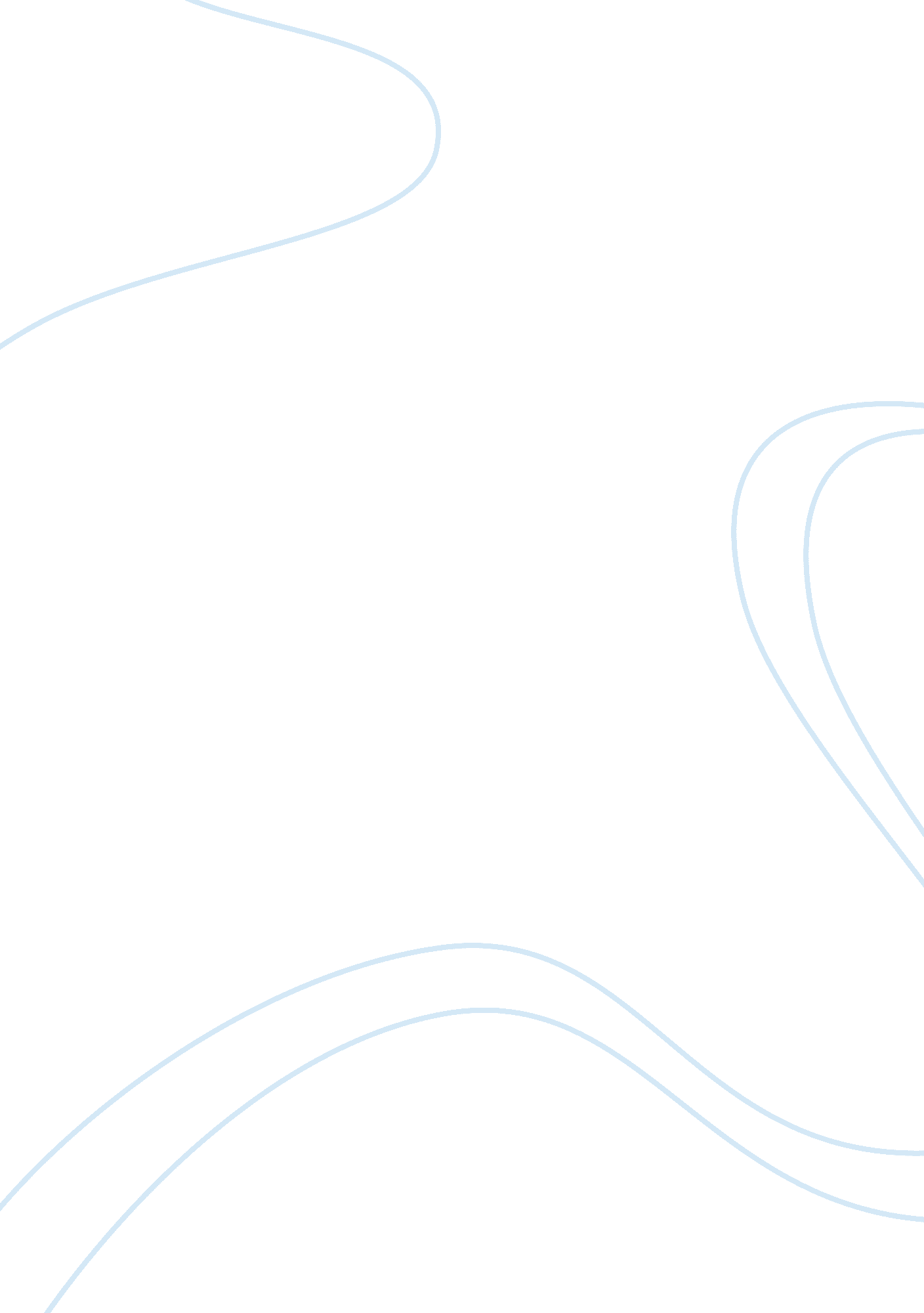 Racial and ethnic conflict in the united statesHistory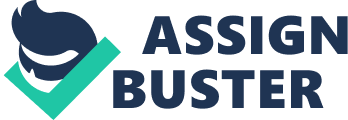 The paper " Racial and Ethnic Conflict in the United States" is a great example of a history article review. 
America is a mixed race country therefore, racial sidelines are prominent which prompted scholars both blacks and whites to conglomerate and fight for the liberations of these rights. Scholars, for instance, Frederick Douglass published an article entitled " The Color Line" and W. E. B. Du Bois’ authored a book ‘ The Souls of Black Folk,” which fast-tracked the liberation of Americans from ethnicity. 
In the article, “ Racial Profiling Rife at Airport, U. S. Officers Say” by Michael S. Schimdt and Eric Lightblau, officers in Boston airport who pursue behavior detection program no longer follow the prescribed rules but rather indulge in racial profiling program. Immigrants are charged according to minorities, blacks wearing baseball caps backward and wearing expensive clothes and jewelry. Minorities are believed to yield drugs and smuggle them into America. Ethnicity has been witnessed in religious lines where Muslims and Middle Easterners are pulled from lines whenever they show suspicion in eye contact and fidgeting. 
Racial and ethnic practices are not only done by the whites but all colors favor their own people and this has led to widespread racism. Authority creates space for racism in policymaking since drug dealers are associated with blacks and terrorist attacks are linked to Arab and Muslim religion members. Citizens are the main practitioners in daily operations and intermingling in the society. Ethnic sidelines are practiced in daily activities, for instance, employment, and politics and in learning institutions because individuals prefer people of their race. Self-interest and selfishness is the root cause of ethnic and racial classes (Ever & Green, 2000, 21). 
Racism was given red card by scholars both blacks and whites, for instance, Marin Luther King Jr. who predicted America where all citizens will be equally treated despite color line. It is, therefore, the responsibility of every America to tussle and ensures segregation is erased in the society completely. 